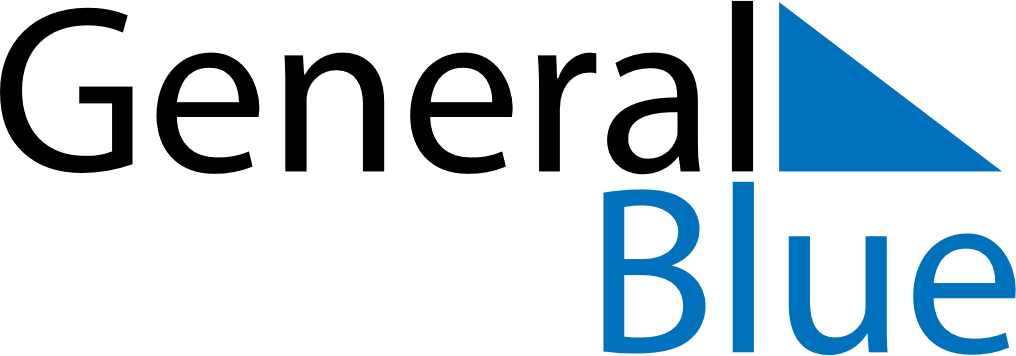 May 2021May 2021May 2021May 2021May 2021HungaryHungaryHungaryHungaryHungaryHungaryHungaryHungarySundayMondayTuesdayWednesdayThursdayFridaySaturday1Labour Day2345678Mother’s Day910111213141516171819202122National Defense Day23242526272829PentecostWhit Monday3031NOTES